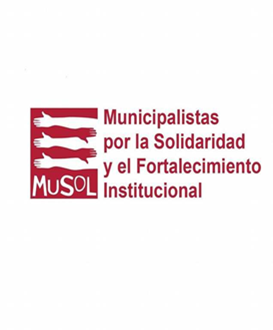 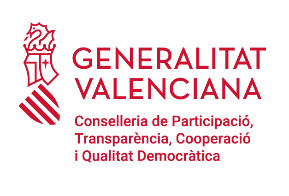 
1._AUTORS CENTRE2.- INTRODUCCIÓAcí teneis que explicar la vostra iniciativa i la necessitat de posar-la en pràctica3.- OBJECTIUS4.- PLA DE TREBALL4.1.- Disseny de la intervencióQue és el que fareu i com4.2.- ACTIVITATS A DUR A TERMEEnumera i descriu les activitats necessàries per a dur a terme la iniciativa4.2.- Calendari Neteja Copia el text5.- RECURSOS NECESSARIS:5.1.- Recursos disponibles: Enumera els recursos amb els quals ja contáis per a realitzar l'activitat, si és que contáis amb ells (per exemple: ordinadors del centre, aules, impressores, etc)5.2.- Recursos humans: quantes persones necessiteu per a dur a terme la iniciativa5.3.- Recursos materials: enumera els recursos materials necessaris per a dur a terme la iniciativa6.- PRESSUPOST:El projecte premiarà únicament amb compres de 500 € en Materials i subministraments/consumibles.CONCEPTEQUANTITATCOST UNITARITOTALA2 Equips , materials i subministramentsA2.1 Consumibles	Concepte....Concepte....Concepte....TOTAL